Best Practices Summit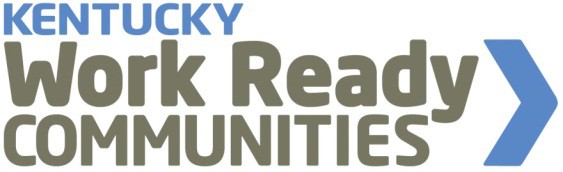 RegistrationComplete registration form and return to:Contact Information:Deadline for registration (limited to 150 registrants) is:    April 24, 2015Dr. Mr.Ms. Mrs.  First Name:		Last Name: 	 Address:  						 City:	State:	Zip:			County: 	 Email:				Daytime Phone: 	Your County Affiliation:Economic Development	Elected OfficialEducation	Business & IndustryWorkforce DevelopmentYour Organization:	 	 Your Title :Your Local Workforce Investment Area:Work Ready Communities Status:Kentucky Work Ready CommunityKentucky Work Ready Community in ProgressLetter of Intent submittedCounty is Interested, but not currently working on application# attending Best Practices Summit from your county (if known):    	Note- Each attendee needs to complete and submit a registration form.Should you have any questions on the Best Practices Summit or the Kentucky Work Ready Communities program please contact us at:  workready@ky.gov or 502-564-0372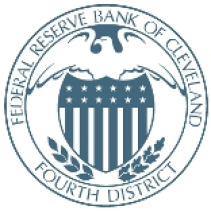 Via mail:Work Ready CommunitiesVia e-mail to: workready@ky.govAttn: Elizabeth Hack500 Mero Street, 3rd Floor(Please save form and attach to email)Frankfort, KY 40601Barren RiverBluegrassCumberland’sEKCEPGreater LouisvilleGreen RiverLincoln TrailNorthern KentuckyTENCOWest KentuckyNot Sure